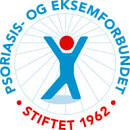 ÅRSMØTE   PEF   …………………………………………………  LOKALLAG.Det innkalles til årsmøte i PEF ……………………………….., dato: ………………kl.: ………….  adresse:…………………………………………………………Dagsorden:KONSTITUERINGNavneoppropGodkjenning av innkallingGodkjenning av dagsordenValg av møtelederValg av sekretærValg av to protokollunderskrivereValg av tellekorpsSTYRETS ÅRSBERETNINGREGNSKAP MED REVISORS BERETNINGINNKOMNE FORSLAGBUDSJETT FORSLAG TIL HANDLINGSPLANVALGStyrerevisor med personlig varamedlemvalgkomitéungdomsrepresentantOppnevning av likepersonerOppnevning av delegat til Landsmøte m/ vara (i landsmøteår) Innkomne saker må sendes til styret senest 3 uker før årsmøtet.Sett gjerne inn dato og kontaktinfo (f.eks. en e-postadresse)Legg gjerne inn informasjon om eventuelt andre ting som skal skje – sosialt samvær etter årsmøtet, foredrag, aktivitet eller lignende. Det kan også skrives inn noe i innkallingen om tilgjengeliggjøring av saksdokumenter, f.eks.: Saksdokumentene legges frem på årsmøtetMvhStyret i PEF ………………………………………….OBS!  Har du mailadresse, så vil vi gjerne ha denne for å sende pr. mail i stedet for i post           Vår mailadresse:…………………………………………….